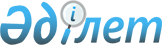 Об утверждении перечня организаций, более пятидесяти процентов голосующих акций которых принадлежат на праве собственности или доверительного управления национальному управляющему холдингу, в отношении которых не распространяется Закон Республики Казахстан "Об инвестиционных и венчурных фондах
					
			Утративший силу
			
			
		
					Постановление Правительства Республики Казахстан от 27 июня 2012 года № 858. Утратило силу постановлением Правительства Республики Казахстан от 14 июля 2023 года № 584.
      Сноска. Утратило силу постановлением Правительства РК от 14.07.2023 № 584 (вводится в действие по истечении десяти календарных дней после дня его первого официального опубликования).
      Сноска. Заголовок постановления – в редакции постановления Правительства РК от 25.06.2022 № 430.
       В соответствии с пунктом 3 статьи 3 Закона Республики Казахстан "Об инвестиционных и венчурных фондах" Правительство Республики Казахстан ПОСТАНОВЛЯЕТ:
      Сноска. Преамбула – в редакции постановления Правительства РК от 25.06.2022 № 430.


       1. Утвердить прилагаемый перечень организаций, более пятидесяти процентов голосующих акций которых принадлежат на праве собственности или доверительного управления национальному управляющему холдингу, в отношении которых не распространяется Закон Республики Казахстан "Об инвестиционных и венчурных фондах".
      Сноска. Пункт 1 – в редакции постановления Правительства РК от 25.06.2022 № 430.


       2. Признать утратившим силу постановление Правительства Республики Казахстан от 16 июля 2009 года № 1083 "Об утверждении перечня национальных институтов развития, национальных компаний и других юридических лиц, более пятидесяти процентов голосующих акций (долей участия) которых принадлежат Фонду национального благосостояния на праве собственности или доверительного управления, в отношении которых не распространяется законодательство Республики Казахстан об инвестиционных фондах" (САПП Республики Казахстан, 2009 г., № 33, ст. 314).
      3. Настоящее постановление вводится в действие со дня первого официального опубликования. Перечень организаций, более пятидесяти процентов голосующих акций которых принадлежат на праве собственности или доверительного управления национальному управляющему холдингу, в отношении которых не распространяется Закон Республики Казахстан "Об инвестиционных и венчурных фондах
      Сноска. Заголовок перечня – в редакции постановления Правительства РК от 25.06.2022 № 430.
      Сноска. Перечень с изменением, внесенным постановлением Правительства РК от 25.06.2022 № 430.
					© 2012. РГП на ПХВ «Институт законодательства и правовой информации Республики Казахстан» Министерства юстиции Республики Казахстан
				
Премьер-Министр
Республики Казахстан
К. МасимовУтвержден
постановлением Правительства
Республики Казахстан
от 27 июля 2012 года № 858
 №
п/п
Наименование организации
1
Исключен постановлением Правительства РК от 25.06.2022 № 430.
2
Акционерное общество "Казына Капитал Менеджмент"